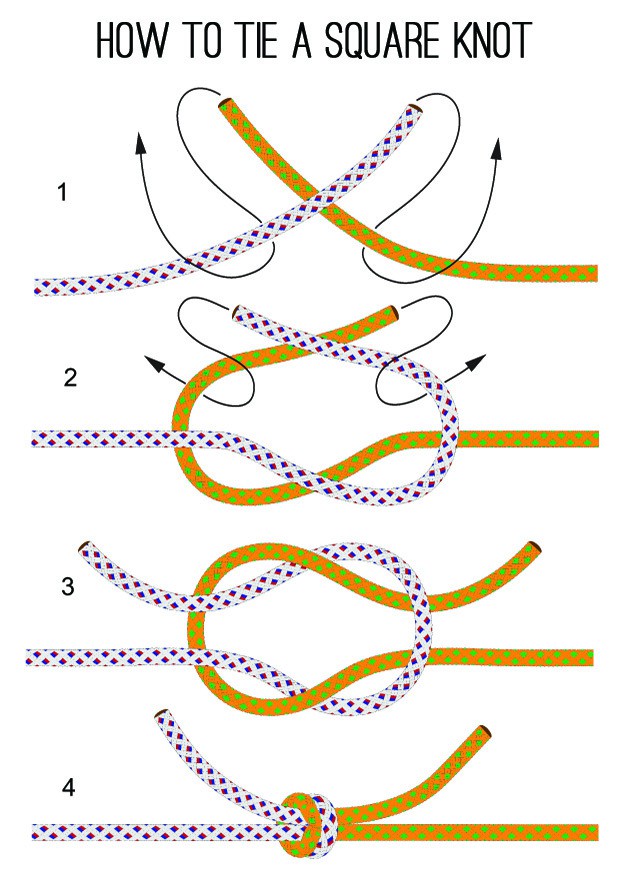 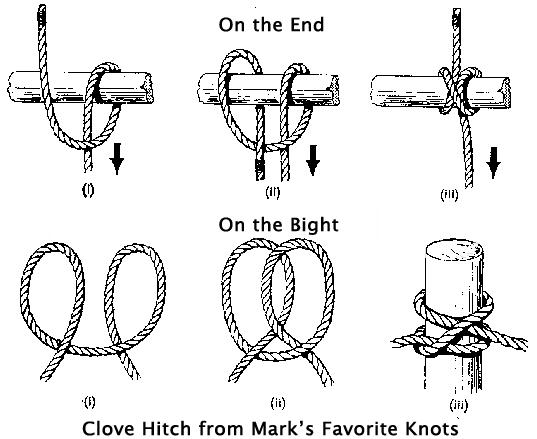 Outdoor Education PlanOutdoor Education PlanOutdoor Education PlanOutdoor Education PlanOutdoor Education PlanLesson Focus – Knowledge of building shelters Lesson Focus – Knowledge of building shelters Lesson Focus – Knowledge of building shelters Lesson Focus – Knowledge of building shelters Lesson Focus – Knowledge of building shelters Year Group  - F - 6Year Group  - F - 6Term -  Date – Date – OutlineCurriculum Links/Learning ObjectivesHealth and Safety considerationsEquipmentSession ProceduresBefore - Check for rubbish, glass, hazards.  Check weather forecastDuring – Watch that children do not try to cut corners around the school grounds After – clear everything away and return any natural objects to their original placeClean hands. I can create a shelter thinking about shape, strength and waterproofing.I understand that different children have to live in different types of shelters to us.  (Children in Need)ScienceProperties of materialsArt/DT3D designSculpturePSHEChildren in NeedMaslow’s Hierachy of NeedWash hands after touching outside objectsRemind the children about how sharp some sticks can be and to be careful of brambles and stinging nettles.Remind children to be careful not to let the sticks fly out of their hands and go in someone else’s eye.Gloves must be worn for both litter picking and gardeningNo pickingNo lickingNo stickingTake care of the outside.SticksTarpaulin StringIntroduction and Activity OpportunitiesMain Activity – Build a shelter for Your TeamRecap – what are the rules for outside? Discuss why we need shelter – Children in Need / Rule of Three (you can survive for 3 weeks without food, 3 days without water but only 3 hours without shelter in certain conditions).Discuss what we mean by a shelter and is this the same for everyone/everywhere?First we are going to think about when we might need to make an emergency shelterDiscuss characters such as Robinson Crusoe Second We are going to practise our reef knot – ‘left over right, right over left’. We are going to practise our clove hitch as an extension. Think about where a good shelter would be and what a change in the weather would do to the area?Think about what good materials for a shelter are?Third you are going to build a shelter for your team and ‘with’ your team.Discuss how to work well as a ‘Team’Possible classroom activities - Testing materials for how waterproof they are.http://bpes.bp.com/primary-resources/science/ages-4-to-7/uses-of-everyday-materials/introducing-materials/Two – Testing materials for how strong materials are.http://bpes.bp.com/primary-resources/geography/ages-7-to-9/geography/measuring-strength-of-materials-experiment-activity/ I can create a shelter thinking about shape, strength and waterproofing.I understand that different children have to live in different types of shelters to us.  (Children in Need)ScienceProperties of materialsArt/DT3D designSculpturePSHEChildren in NeedMaslow’s Hierachy of NeedWash hands after touching outside objectsRemind the children about how sharp some sticks can be and to be careful of brambles and stinging nettles.Remind children to be careful not to let the sticks fly out of their hands and go in someone else’s eye.Gloves must be worn for both litter picking and gardeningNo pickingNo lickingNo stickingTake care of the outside.VocabularyIntroduction and Activity OpportunitiesMain Activity – Build a shelter for Your TeamRecap – what are the rules for outside? Discuss why we need shelter – Children in Need / Rule of Three (you can survive for 3 weeks without food, 3 days without water but only 3 hours without shelter in certain conditions).Discuss what we mean by a shelter and is this the same for everyone/everywhere?First we are going to think about when we might need to make an emergency shelterDiscuss characters such as Robinson Crusoe Second We are going to practise our reef knot – ‘left over right, right over left’. We are going to practise our clove hitch as an extension. Think about where a good shelter would be and what a change in the weather would do to the area?Think about what good materials for a shelter are?Third you are going to build a shelter for your team and ‘with’ your team.Discuss how to work well as a ‘Team’Possible classroom activities - Testing materials for how waterproof they are.http://bpes.bp.com/primary-resources/science/ages-4-to-7/uses-of-everyday-materials/introducing-materials/Two – Testing materials for how strong materials are.http://bpes.bp.com/primary-resources/geography/ages-7-to-9/geography/measuring-strength-of-materials-experiment-activity/ I can create a shelter thinking about shape, strength and waterproofing.I understand that different children have to live in different types of shelters to us.  (Children in Need)ScienceProperties of materialsArt/DT3D designSculpturePSHEChildren in NeedMaslow’s Hierachy of NeedWash hands after touching outside objectsRemind the children about how sharp some sticks can be and to be careful of brambles and stinging nettles.Remind children to be careful not to let the sticks fly out of their hands and go in someone else’s eye.Gloves must be worn for both litter picking and gardeningNo pickingNo lickingNo stickingTake care of the outside.StructureShelterBalanceMaterialWaterproofChildren in NeedMaslowPlenaryPlenary – Talk about what a shelter needs – strong, waterproof and relate to the children in need project.EvaluationEvaluationEvaluation